EXPOSIÇÃO DE MOTIVOSTrazemos à consideração desta colenda Câmara o presente Projeto de Resolução, que tem por objetivo a concessão de uma justa homenagem à Loja Maçônica Concordia et Humanitas – nº 56 – fundada em 24 de junho de 1958.Durante a Segunda Guerra Mundial, os imigrantes alemães, italianos e japoneses foram proibidos de realizar e participar de reuniões de qualquer natureza, inclusive reuniões maçônicas. Por essa razão, o Rito Schröder estava “adormecido” no Rio Grande do Sul desde 1937, até que, a partir de meados de 1956, Isbert Horowitz, integrante da Augusta e Respeitável Loja Simbólica (ARLS) “General Moreira Guimarães” nº 26, jurisdicionado à Grande Loja Maçônica do Estado do Rio Grande do Sul (GLMERGS), começou a visitar lojas maçônicas das Jurisdições da GLMERGS, do Grande Oriente do Brasil – Rio Grande do Sul (GOB-RS) e do Grande Oriente do Rio Grande do Sul (GORGS), convidando irmãos que dominassem o idioma germânico para fundar uma Oficina do Rito Schröder e trabalhar, ritualisticamente, na língua alemã.Após muitas discussões e negociações entre os integrantes do grupo de fundadores em reunião no dia 19 de março de 1959, decidiu-se jurisdicionar à GLMERGS a Loja Maçônica Concordia et Humanitas. Na continuidade, recebeu a Carta Constitutiva e o registro de número 56, e, em 18 de junho de 1959, foi Instalada pelo irmão, grão-mestre, sereníssimo e respeitabilíssimo Oswaldo Nunes, tendo como primeiro venerável mestre o irmão Isbert Horowitz, principal incentivador da fundação da nova oficina, por meio da qual se voltou a ouvir no Rio Grande do Sul a beleza e o humanismo do genuíno Ritual Schröder em alemão, decorridas mais de duas décadas do seu “adormecimento”.Na década de 1980, a Loja Maçônica Concordia et Humanitas foi uma das primeiras da jurisdição a instituir um “programa de docência maçônica”, tendo como modelo programas semelhantes existentes na Grande Loja do Chile, programa que vem sendo mantido ao longo dos anos, sendo, atualmente, um exemplo para as suas coirmãs de todas as potências brasileiras.Em 1995, a Loja Maçônica Concordia et Humanitas, com o apoio da Loja Aor e Harmonia de Sobradinho – nº 116 – organizou, presidiu, relatou e secretariou o II Seminário do Rito Schröder Samuel Herbert Jones, com repercussão nacional ao reunir lojas de diversos estados brasileiros e obediências. Essa foi a primeira vez na jurisdição em que uma ata foi redigida, aprovada, impressa e assinada no encerramento de um evento comparável a uma assembleia geral, o que passou a ser praxe na GLMERGS a partir daquele ano.Em 26 de setembro de 1998, durante o III Seminário do Rito, organizado pela Loja União e Sinceridade – nº 103 –, por iniciativa do saudoso irmão Francisco Bento D'Almeida (Oriente Eterno), seu venerável ex-mestre e membro honorário, a Loja Maçônica Concordia et Humanitas recebeu o título de Benemérita, concedido pelo sereníssimo grão-mestre da GLMERGS, respeitabilíssimo irmão Pedro Manoel Ramos, em reconhecimento da importância dos serviços prestados à maçonaria em geral e ao Rito Schröder em particular.Mantendo a tradição, mas adequando-se ao espírito do seu tempo, em 27 de junho de 2001, mês do seu 43º aniversário, lançou a primeira versão do seu site, tornando-se uma das primeiras lojas maçônicas brasileiras a ter uma página na internet, e também a utilizar uma lista de e-mails para comunicação ágil entre os seus membros.Nos anos de 2007 e 2008, realizou diversas atividades para comemorar o seu Jubileu de Ouro: jantares, baile, sessões magnas, seminário nacional e, sempre reverenciando o seu passado, a visita aos túmulos do seu primeiro venerável mestre e do respeitabilíssimo irmão Kurt Max Hauser past grand master, homenageando, assim, todos os fundadores e demais irmãos do quadro, especialmente aqueles que já foram para o Oriente Eterno.E, não menos importante, nos últimos anos, vem trabalhado com afinco, visando a completar o grande sonho da construção da sua sede própria e de um Templo Schröder de acordo com as tradições do Rito Schröder à altura da grandeza da Loja Maçônica Concordia et Humanitas. Para materializá-lo realizou uma A.G.E. histórica, em 24 de fevereiro de 2011, na qual decidiu comprar dois terrenos situados na Rua Barão do Amazonas, 2316, no Bairro Partenon. Após a aquisição, e a partir de projeto arquitetônico escolhido em concurso, no qual participaram três escritórios de arquitetura com todas as licenças obtidas e os cuidados técnicos e jurídicos, iniciou a construção. Em 12 de julho de 2014 fez o lançamento da pedra fundamental, e, em 14 de junho de 2015, realizou a sua primeira Sessão Administrativa e Assembleia Geral Extraordinária na nova sede, com expressiva presença de irmãos, decisões importantes para a Loja Maçônica Concordia et Humanitas e uma excelente confraternização que culminou com um ágape fraternal memorável.Em 9 de julho de 2015, tendo como presidente da sessão o sereníssimo grão-mestre respeitabilíssimo irmão Paulo Roberto Pithan Flores, com a presença de mais de 120 irmãos, a oficina realizou a sagração do seu templo próprio em memorável e emocionante cerimônia, concretizando assim a mudança para a nova sede da Loja Maçônica Concordia et Humanitas.Nesses sessenta anos de atividades, a Loja Maçônica Concordia et Humanitas  ajudou a fundar inúmeras lojas do rito e, por meio de suas “descendentes”, outras tantas em todo o Brasil, destacando-se, a partir de 2004, as suas mais jovens afilhadas: Martin Luther nº 198 (ao Oriente de Canoas); Edelweiss nº 214 (ao Oriente de Nova Petrópolis), e Kurt Max Hauser nº 244 (ao Oriente de Osório), lojas que segue apoiando.Desde a sua fundação, a Loja Maçônica Concordia et Humanitas forneceu à jurisdição um grão-mestre, o respeitabilíssimo irmão Kurt Max Hauser, seu fundador, membro benemérito e venerável ex-mestre em cinco administrações, vários grandes oficiais, presidentes e membros de grandes comissões, veneráveis mestres da Loja de Instrução e Restauração do Rito Schröder, diretor e membros do Colégio de Estudos do Rito Schröder Ir. Gouveia, e diversos integrantes eleitos dos Grandes Conselhos, continuando a brilhar na constelação da GLMERGS e da maçonaria universal, sempre procurando praticar e difundir os ideais da maçonaria em geral e do Rito Schröder em particular.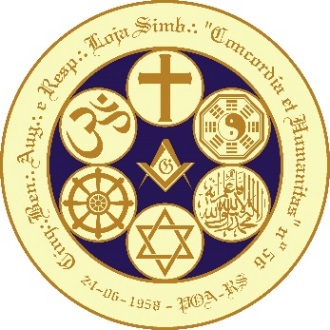 Distintivo da Loja Loja Maçônica Concordia et Humanitas – nº 56 – fundada em 24 de junho de 1958.Considerando a breve história da Loja Maçônica Concordia et Humanitas, toda a sua atuação e os relevantes serviços prestados para o desenvolvimento social e humano da sociedade porto-alegrense, pretendemos homenagea-la com o Troféu Câmara Municipal de Porto Alegre.Sala das Sessões, 29 de maio de 2018.VEREADOR MAURO ZACHERPROJETO DE RESOLUÇÃOConcede o Troféu Câmara Municipal de Porto Alegre à Loja Maçônica Concordia et Humanitas – nº 56 – fundada em 24 de junho de 1958.Art. 1º  Fica concedido o Troféu Câmara Municipal de Porto Alegre à Loja Maçônica Concordia et Humanitas – nº 56 – fundada em 24 de junho de 1958 –, com base na Resolução nº 2.083, de 7 de novembro de 2007, e alterações posteriores.Art. 2º  Esta Resolução entra em vigor na data de sua publicação./JGF